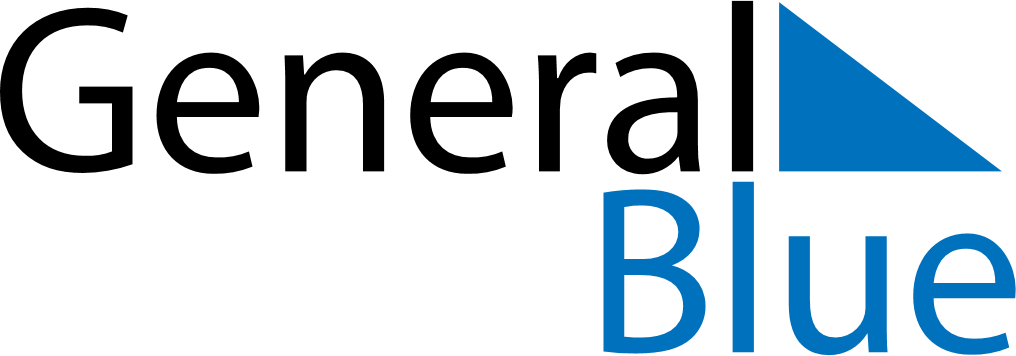 September 2019September 2019September 2019September 2019San MarinoSan MarinoSan MarinoSundayMondayTuesdayWednesdayThursdayFridayFridaySaturday12345667The Feast of San Marino and the Republic89101112131314151617181920202122232425262727282930